Тягово-сцепное устройствоТСУ G-HN056РУКОВОДСТВО ПО ИСПОЛЬЗОВАНИЮ И УСТАНОВКЕООО «Завод Гарант»125413, Россия, г. Москва, ул. Онежская, д. 24www.zavodgarant.com   info@zavodgarant.comтел.: +7(495)798-05-50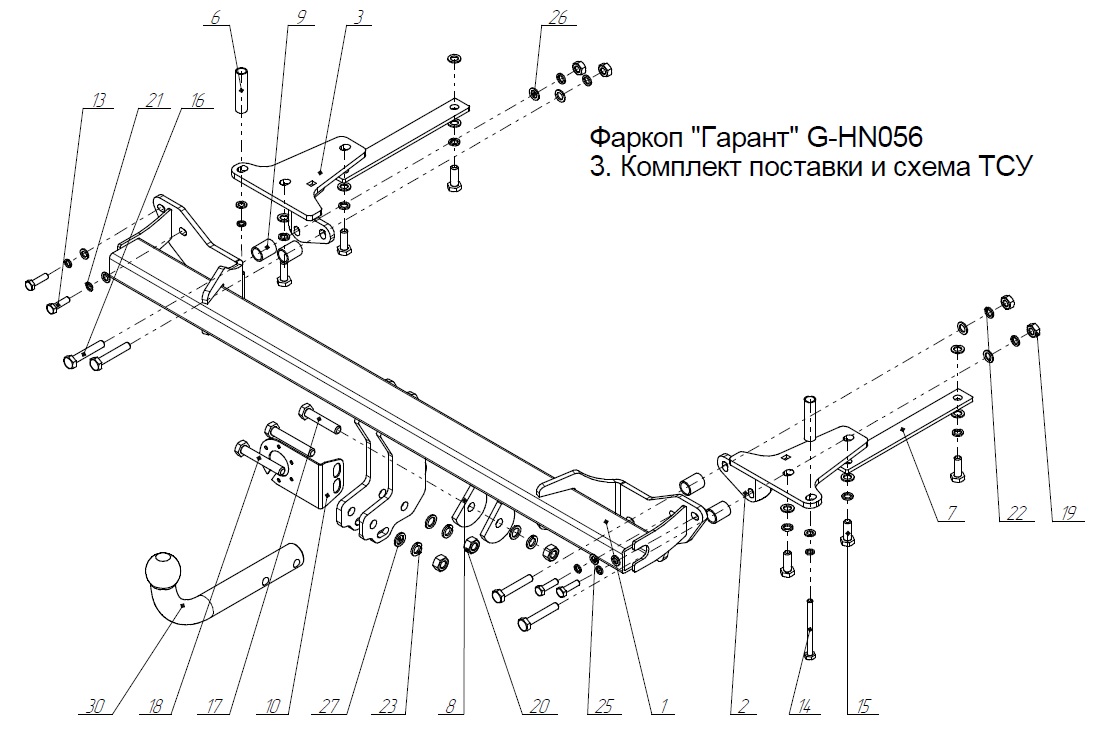 Общие положенияТягово-сцепное устройство (далее ТСУ) арт. G-HN056 предназначено для шаровой сцепки транспортного средства и буксируемого прицепа. ТСУ устанавливается на автомобиль Honda CR-V IV 2012-2017 г. выпуска.ТСУ спроектировано и произведено согласно требованиям Технического регламента Таможенного союза ТР ТС 018/2011 "О безопасности колесных транспортных средств". Данное изделие соответствует образцам, прошедшим испытания на прочность и требованиям качества по ГОСТ Р ИСО 9001-2015(ISO 9001:2015).Перед монтажом внимательно ознакомьтесь с инструкцией по установке и возможностью применения данного ТСУ на Вашем автомобиле.В связи с постоянным совершенствованием продукции производитель оставляет за собой право вносить изменения, способствующие повышению качества, без уведомления потребителя.Технические характеристикиФаркоп «Гарант» G-HN056Комплект поставки и схема ТСУТребования безопасности4.1 Механическое повреждение ТСУ, например, в результате наезда на препятствие, исключает дальнейшее использование ТСУ.4.2 Поврежденный шар сцепной не подлежит ремонту.4.3 Примерно через 1000 км эксплуатации необходимо проверить болты крепления шара сцепного. 4.4 После установки ТСУ осмотрите его на диагностической станции.4.5 Не допускается эксплуатация ТСУ и прицепа без установленной страховочной цепи (троса).4.6 Не допускается внесение несогласованных с заводом-производителем изменений в конструкцию ТСУ.4.7 Рекомендуется производить установку ТСУ квалифицированными специалистами.4.8 Запрещено буксирование прицепа со скоростью более 90 км/ч.4.9 Запрещено буксирование прицепа с полной (максимальной) массой прицепа более 2000 кг.4.10 ТСУ может устанавливаться и эксплуатироваться на автомобиле, имеющем исправное техническое состояние узлов ходовой части, через которые подсоединяется ТСУ.Эти элементы не должны иметь механических повреждений и коррозии.Монтаж ТСУ на автомобиль5.1	Демонтируйте защиту заднего бампера.5.2	Отсоедините разъем парктроника и противотуманных фонарей.5.3	Демонтируйте бампер.5.4	Опустите глушитель с подвески.5.5	Выкрутите оригинальные болты M8x90 (как поз.14 на схеме)5.6	Прикрутите Кронштейн кузова сборный правый/левый поз. 2 и 3, а также Пластина поз.7 с помощью болтов М8х90 поз.14 и Мх1,25х30 поз.15.5.7	Прикрутите Балку в сборе поз.1 к Кронштейн кузова сборный правый/левый поз. 2 и 3 с помощью болтов М10х60 поз.16 и М8х30 поз.13 через распорные втулки поз.9.5.8	Закрутите все болты с моментом затяжки согласно таблице ниже.5.9	Вырежьте в пластиковой защите бампера сегмент, чтобы разместить кронштейны шара сцепного поз.30.5.10	Установите в обратном порядке задний бампер, подключите парктроник и противотуманные фонари.5.11	Закрепите шар сцепной поз.30 и крепление вилки поз.10 болтами М12х75 поз.18.5.11	Присоедините электропроводку ТСУ.Гарантии производителя1. Производитель обязуется заменить неисправный товар в течение 24 месяцев с даты покупки.2. Замена бракованного товара производится по месту покупки или непосредственно у производителя.3. Шаровая сцепка не подлежит гарантийным претензиям:а) если повреждение произошло в результате аварииб) в результате несоблюдения принципов правильной эксплуатации и технического обслуживания4. ТСУ не подлежит гарантийным претензиям:а) если в паспорте не содержится дата продажи, штамп магазина или ОТК завода-производителя, который может служить основанием для рекламации.б) в результате неправильной установки ТСУ.в) если были использованы болты и гайки с классом прочности ниже 8.8.Свидетельство о приемкеТСУ полностью укомплектовано, соответствует технической документации завода-изготовителя и признано годным к эксплуатации.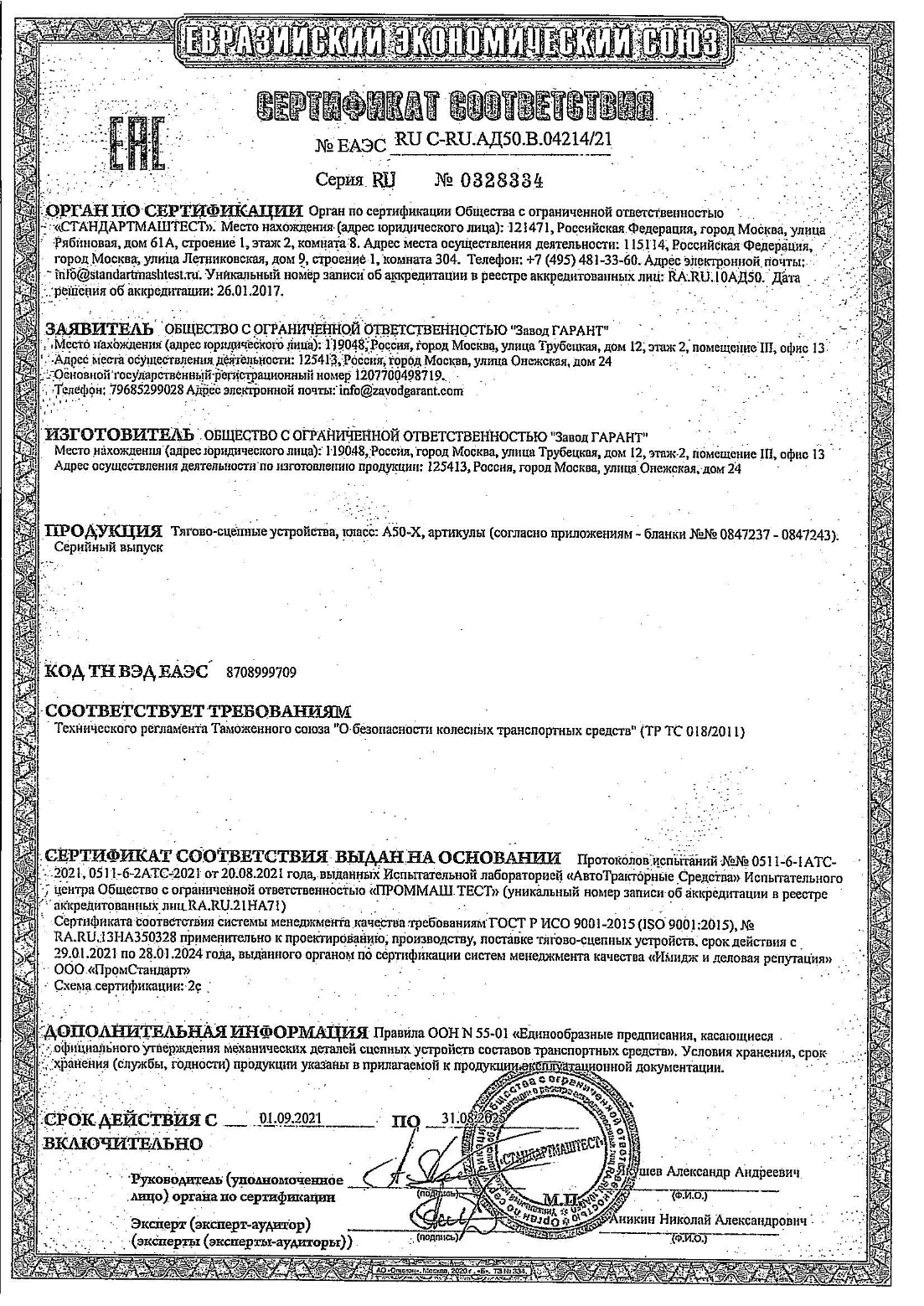 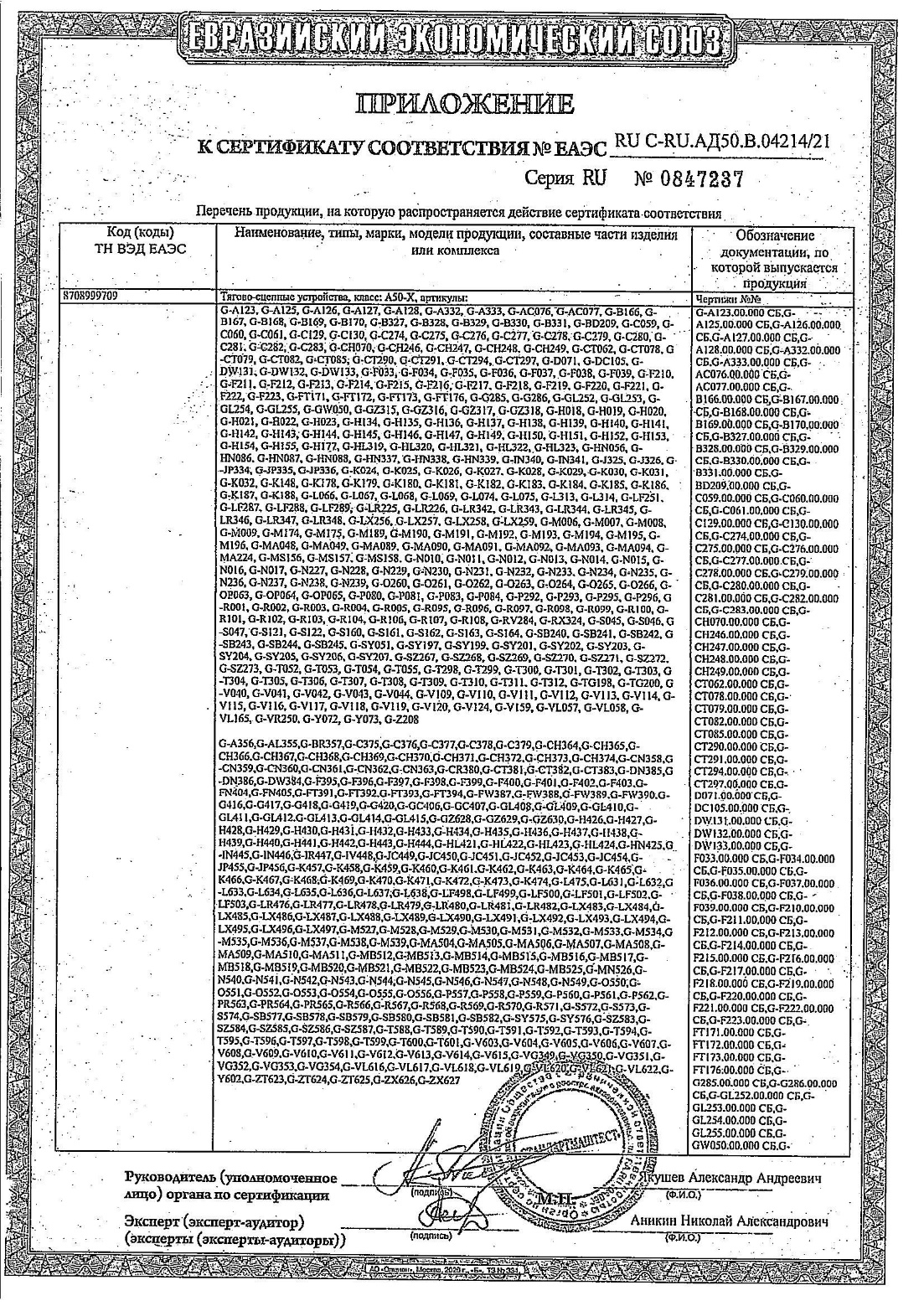 МодельС п/бампераБез п/бампераHonda CR-V IV 2012-2017да2.1Класс и тип сцепного устройстваА50-Х2.2Диаметр сцепного шара, мм502.3Полная масса буксируемого прицепа, кг20002.4Макс. вертикальная нагрузка на шар, кг1002.5Масса ТСУ, кг17.4±0,3ПозицияНаименованиеКоличество1Балка в сборе12Кронштейн кузова сборный правый13Кронштейн кузова сборный левый16Втулка27Пластина28Шайба29Втулка 2410Крепление вилки113Болт М8-6gx30 ГОСТ 7798-70414Болт М8-6gx90 ГОСТ 7798-70215Болт М10x1,25-6gx30 ГОСТ 7798-70616Болт М10-6gx60 ГОСТ 7798-70417Болт М12-6gx60 ГОСТ 7798-70118Болт М12-6gx75 ГОСТ 7798-70219Гайка М10-6H ГОСТ 5915-70420Гайка М12-6H ГОСТ 5915-70321Шайба 8Л ГОСТ 6402-70622Шайба 10Л ГОСТ 6402-701023Шайба 12Л ГОСТ 6402-70324Шайба C 12.37 ГОСТ 6958-78625Шайба C 8.37 ГОСТ 10450-78626Шайба C 10.37 ГОСТ 10450-781227Шайба C 12.37 ГОСТ 10450-78330Шар сцепной1Моменты затяжки болтов и гаек, НмМоменты затяжки болтов и гаек, НмМоменты затяжки болтов и гаек, НмМоменты затяжки болтов и гаек, НмМ825М14135М1055М16195М1285ДАТА ВЫПУСКА____________ДАТА ПРОДАЖИ_____________ШТАМП ОТКШТАМП МАГАЗИНАДАТА УСТАНОВКИ _____________ДАТА УСТАНОВКИ _____________ШТАМП СЕРВИСНОГО ЦЕНТРАШТАМП СЕРВИСНОГО ЦЕНТРА